MAKNA RUMAH CARAHULU KOMERINGSEBUAH KAJIAN SEMIOTIKTESISDisusun Dalam Rangka Memenuhi PersyaratanProgram Studi Magister Teknik ArsitekturOlehISKANDAR21020111400005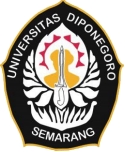 PROGRAM STUDI MAGISTER TEKNIK ARSITEKTURFAKULTAS TEKNIK UNIVERSITAS DIPONEGOROSEMARANG2016